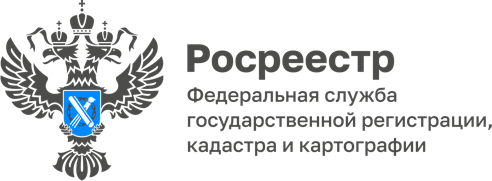 27.09.2022Проведение комплексных кадастровых работ на территории Томской области в 2022 годуВ 2022 году на территории Томской области проводятся масштабные мероприятия по выполнению комплексных кадастровых работ.Финансирование указанных работ осуществляется, в том числе за счет субсидии, предоставленной из федерального бюджета бюджету Томской области, на основании соглашения, заключенного между Росреестром и Администрацией Томской области.Комплексные кадастровые работы охватили 75 кадастровых кварталов на территории Александровского, Асиновского, Верхнекетского, Зырянского, Каргасокского, Кривошенского, Кожевниковского, Колпашевского, Молчановского, Парабельского, Первомайского, Томского, Чаинского районов и г. Томска.Исполнители комплексных кадастровых работ ООО «Геосити» г. Новосибирск, ООО «Геосити-Новосибирск», ООО «Апекс» г. Томск,  ООО «Региональный кадастровый центр» г. Сочи, ООО «ГЕОЦЕНТР» г. Томск,  ООО «СтройГеоКомплекс» г. Новосибирск, ООО «СибПроектНИИ» г. Новосибирск, ООО «ГК-групп» г. Казань, ИП Зоткин Е.А. г. Тверь, 	 ООО «Контур» г. Томск были определены на конкурсной основе органами местного самоуправления вышеуказанных муниципальных образований, которые являются заказчиками таких работ, осуществляют контроль за их проведением и приемку выполненных работ.Согласование местоположения границ объектов недвижимости при выполнении комплексных кадастровых работ осуществляется специально созданной при органе местного самоуправления согласительной комиссией, которая  обеспечивает ознакомление всех заинтересованных лиц с проектом карты-плана территории. Правообладатели объектов недвижимости могут проконтролировать установление местоположения границ принадлежащих им объектов недвижимости и в случае несогласия могут подать возражения в согласительную комиссию.О дате и месте заседания согласительной комиссии можно  узнать из печатных средств массовой информации и сетевых изданий, на сайтах Росреестра, Департамента по управлению государственной собственностью Томской области, органов местного самоуправления, на территории которых выполняются комплексные кадастровые работы, на информационных щитах органов управления садоводческих, огороднических или дачных некоммерческих объединений граждан.В результате проведения комплексных кадастровых работ в 2022 году на территории Томской области в отношении более 49 тысяч объектов недвижимости будет проведено уточнение местоположения границ земельных участков, установлено или уточнено местоположение на земельных участках зданий, сооружений, объектов незавершенного строительства,  образованы земельные участки, на которых расположены здания, в том числе многоквартирные дома. По результатам комплексных кадастровых работ будут исправлены реестровые ошибки в сведениях о местоположении границ объектов недвижимости.«Проведение комплексных кадастровых работ позволяет существенно повысить качество данных, содержащихся в Едином государственном реестре недвижимости, что способствует защите прав собственности, формированию налоговой базы, совершенствованию земельно-имущественных отношений», - отметила Людмила Лабуткина, заместитель руководителя Управления Росреестра по Томской области. Главный специалист-эксперт отдела землеустройства и мониторинга земель, кадастровойоценки недвижимости, геодезии и картографии Управления Росреестра по Томской области                                   Юлия Васецкая